The Big Summer Survey QuestionnaireSurvey information sectionHi, my name is Rachel de Souza and I’m the Children’s Commissioner for England. My job is to speak up for children in England, stand up for their rights and make sure that the people in power listen to what children need and want.
I have been asked by the Government to conduct an Independent Review into family life. I have just sent Government the first part of my review, which found that families come in all shapes and sizes, and that they change over time. I found that family matters – to children and to adults – and that all families have times where they might need some support.
Now, I want to hear from you, how you feel about family life and how you have spent the summer holidays.
This survey is for children aged 7-17 years old.
This survey will only take you 5-10 minutes to complete. Everything you tell us will be kept private, and you don’t have to answer any question if you don’t want to.
Remember, this is not a test. There are no right or wrong answers. Just answer honestly!NEW PAGE
Your summer holidayPAGE DESCRIPTION: We’d like to know what you did over the summer holiday. [Multiple choice matrix] Below is a list of things you may have done with people in person during the summer holidays. 

For any of these things that you did, please tell us who you did them with. You can select all the things you did and all the people you did them with.ROWSSchoolwork or homeworkWatching TV or filmsWent to a youth or sports clubReading, writing, music or artCOLUMNSSomeone in my family e.g., mum or brotherOn my ownSomeone elseI didn’t do thisPrefer not to sayNEW PAGEYour summer holiday[Multiple choice matrix] Below is a list of things you may have done online using a device like a phone, tablet or computer during the summer holidays. 

Please select all the things you did and all the people you did them with.ROWSGaming (e.g., Roblox)Going on social mediaMessaging, texting and talking on the phoneCOLUMNSSomeone in my family e.g., mum or brotherOn my ownSomeone elseI didn’t do thisPrefer not to sayNEW PAGEYour summer holiday[Up to three choices] Please select the people that you spent the most time with during the summer holidays.
You can select up to three options.On my ownMy parent or guardian(s) My sibling(s)My grandparent(s)Other family members (e.g., uncle, aunt, cousins)My friendsMy boyfriend/girlfriendSomeone elseI don’t knowPrefer not to say[Single choice] How often did you go outside to play or do exercise during the summer holidays?EverydayA few times a weekAbout once a weekLess than once a weekI don’t knowPrefer not to say[Single choice] Did you go on holiday away from home this summer?YesNoI don’t knowPrefer not to sayNEW PAGE
Your summer holiday[Single choice] Do you mostly do the same activities during term time (e.g., after school and on weekends) as you do during the holidays?Yes, I mostly do the same activities during term timeNo, I mostly do different activities during term timeI don’t knowPrefer not to say
Overall, how much did you enjoy your summer holiday? I enjoyed all of my holiday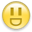  I enjoyed most of my holiday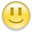  Neither enjoyed nor didn't enjoy my holiday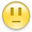  I didn't enjoy most of my holiday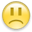  I didn't enjoy any of my holiday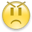 I don’t knowPrefer not to say
NEW PAGE Time with family[Single choice] How much did you enjoy spending time with your family during the summer holidays?  I enjoyed all of the time I spent with my family I enjoyed most of the time I spent with my family I neither enjoyed nor didn’t enjoy the time I spent with my family I didn’t enjoy most of the time I spent with my family I didn’t enjoy any of the time I spent with my familyI didn’t spend time with my familyI don’t knowPrefer not to say[Single choice] In the last four weeks, do you feel like you spent enough time together with your family?Too much timeAbout the right amount of timeNot enough time I don’t knowPrefer not to sayNEW PAGE Help with family life[Multiple choice] Who would you go to if you needed help with your family life, or if you were worried about someone at home? My parent or guardian(s)My relative(s) e.g., siblings, grandparentsMy foster parentsMy friendsA youth groupA teacherA teaching assistant or SENCO at schoolA counsellor, therapist or other health care workerA social workerA young carer’s project Someone elseI don’t know Prefer not to sayNEW PAGE About youPAGE DESCRIPTION: We need to know a little bit about you, so that we can make sure that the responses overall represent all children in England. You don’t have to provide any information that you don’t want to.[Single choice] What is your gender?FemaleMaleOtherPrefer not to say[Drop-down list] What is your age? 78910111213141516Prefer not to say
[Single choice] Please choose one option that best describes your ethnic background.

If you feel uncomfortable answering this question, please feel free to select ‘Prefer not to say’.
White BritishAll other WhiteMixed or multiple ethnic groupsBlack, Black British, Caribbean or AfricanAsian or Asian BritishOther ethnic groupPrefer not to say
[Single choice] Where do you live most of the time?
Remember we will keep what you tell us safe and confidential, no one will know that these answers have come from you.
With my parent(s)With my foster parent(s)With relatives other than my parent(s) e.g., grandparentsA children's homeI live on my ownSomewhere elsePrefer not to say[Single choice] Do you attend school or college?Yes, I attend school or collegeI am home educatedI don’t take part in any educationI don’t knowPrefer not to say NEW PAGE Your schoolPAGE DESCRIPTION: We would like to know which school or college you attend most of the time.[School selector] Which school or college do you go to most of the time?
Start typing in the box below and your school should be suggested.
If you are educated in two different places, please enter the school/college that you attend for the most time.SUBMIT/FINAL PAGEYou have completed The Big Summer Survey!Thank you for taking part and making your voice heard!
If you would like to contact us about this survey or the Family Review, you can email us here: Family.Review@childrenscommissioner.gov.uk
If you feel unsafe at home, you can contact:Childline Childline | Childline Refuge Refuge – For women and children. Against domestic abuse.Women’s Aid Home - Women's Aid (womensaid.org.uk)Mankind Male Victims of Domestic Abuse – Please call 01823 334244 to speak to us confidentially - (mankind.org.uk)If you have a social worker or are in care, you can contact Help at Hand Help at Hand | Children's Commissioner for England (childrenscommissioner.gov.uk)The start of a new school year is an exciting time but some children may feel nervous or unsure. The Children's Commissioner has brought together resources to help children to feel more confident at school here.  SURVEY END